ADATKÉRŐ LAP 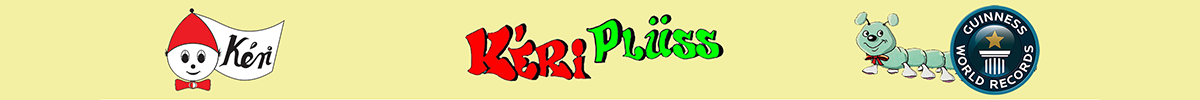 SZEMÉLYES ADATOK HOZZÁJÁRULÁSON ALAPULÓ KEZELÉSÉHEZ INFORMÁCIÓK:TÁJÉKOZTATÁS AZ ÉRINTETT JOGAIRÓL:Az adatszolgáltatás önkéntes. Önnek, mint érintett személynek joga van kérelmezni  az adatkezelőtől az Önre vonatkozó személyes adatokhoz való hozzáférést, azok helyesbítését, törlését vagy kezelésének korlátozását, és tiltakozhat az ilyen személyes adatok kezelése ellen, valamint a joga van az adathordozhatósághoz. Joga van a hozzájárulása bármely időpontban történő visszavonásához, amely nem érinti a visszavonás előtt a hozzájárulás alapján végrehajtott adatkezelés jogszerűségét.Joga van a felügyeleti hatósághoz (Nemzeti Adatvédelmi és Információszabadság Hatóság) panaszt benyújtaniAz adatszolgáltatás nem előfeltétele szerződéskötésnek, a személyes adatok megadására nem köteles. Az adatszolgáltatás elmaradásának lehetséges következménye:_______________________  A fenti információkat és tájékoztatást tudomásul vettem, fent megadott személyes adataim fentiekben megjelölt célú kezeléséhez önkéntesen, minden külső befolyás nélkül beleegyezésemet adom. Kelt, ______________________  20 ____ év _____________ hó _____ nap							____________________________								         aláírásAZ ÉRINTETT NEVE:SZÜLETÉSI HELY, IDŐ:ANYJA NEVE:LAKCME:TELEFONSZÁMA: E-MAIL CÍME:ADATKEZELŐ NEVE:Kéri Termelő és Szolgáltató KftKÉPVISELŐJE:Kovács GáborHONLAPJA:www.keripluss.huAZ ADATKEZELÉS CÉLJA:AZ ADATKEZELÉS JOGALAPJA:Az érintett hozzájárulása. A SZEMÉLYES ADATOK CÍMZETTJEI:A SZEMÉLYES ADATOK TÁROLÁSÁNAK IDŐTARTAMA:  Munkaviszony vége